ZPRAVODAJ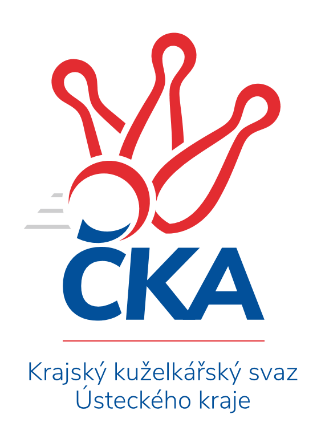 OKRESNÍ PŘEBOR – SKUPINA – B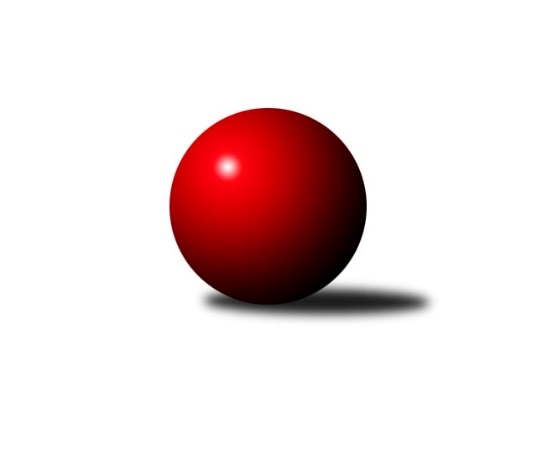 Č.1Ročník 2020/2021	19.9.2020Nejlepšího výkonu v tomto kole: 1705 dosáhlo družstvo: TJ Lokomotiva Ústí n. L. DVýsledky 1. kolaSouhrnný přehled výsledků:TJ Lokomotiva Ústí n. L. D	- KO Česká Kamenice B	5:1	1705:1636	5.0:3.0	17.9.Sokol Roudnice nad Labem	- ASK Lovosice B	5:1	1535:1234	6.0:2.0	18.9.Sokol Ústí n. L. B	- TJ Union Děčín	4.5:1.5	1534:1460	5.0:3.0	18.9.TJ Teplice Letná C	- Sokol Ústí n. L. C	1:5	1534:1629	1.0:7.0	19.9.TJ Teplice Letná D	- TJ Kovostroj Děčín C	1:5	1322:1563	2.0:6.0	19.9.SKK Bohušovice C	- TJ Kovostroj Děčín B	0:6	1446:1693	1.0:7.0	19.9.Tabulka družstev:	1.	TJ Kovostroj Děčín B	1	1	0	0	6.0 : 0.0 	7.0 : 1.0 	 1693	2	2.	Sokol Ústí n. L. C	1	1	0	0	5.0 : 1.0 	7.0 : 1.0 	 1629	2	3.	TJ Kovostroj Děčín C	1	1	0	0	5.0 : 1.0 	6.0 : 2.0 	 1563	2	4.	Sokol Roudnice nad Labem	1	1	0	0	5.0 : 1.0 	6.0 : 2.0 	 1535	2	5.	TJ Lokomotiva Ústí n. L. D	1	1	0	0	5.0 : 1.0 	5.0 : 3.0 	 1705	2	6.	Sokol Ústí n. L. B	1	1	0	0	4.5 : 1.5 	5.0 : 3.0 	 1534	2	7.	TJ Union Děčín	1	0	0	1	1.5 : 4.5 	3.0 : 5.0 	 1460	0	8.	KO Česká Kamenice B	1	0	0	1	1.0 : 5.0 	3.0 : 5.0 	 1636	0	9.	TJ Teplice Letná D	1	0	0	1	1.0 : 5.0 	2.0 : 6.0 	 1322	0	10.	ASK Lovosice B	1	0	0	1	1.0 : 5.0 	2.0 : 6.0 	 1234	0	11.	TJ Teplice Letná C	1	0	0	1	1.0 : 5.0 	1.0 : 7.0 	 1534	0	12.	SKK Bohušovice C	1	0	0	1	0.0 : 6.0 	1.0 : 7.0 	 1446	0Podrobné výsledky kola:	 TJ Lokomotiva Ústí n. L. D	1705	5:1	1636	KO Česká Kamenice B	Jaroslav Vorlický	 	 207 	 228 		435 	 1:1 	 416 	 	209 	 207		Eva Říhová	Jitka Sottnerová	 	 213 	 198 		411 	 1:1 	 400 	 	190 	 210		Olga Urbanová	Tomáš Kocman	 	 183 	 216 		399 	 1:1 	 411 	 	203 	 208		Věra Šimečková	Josef Matoušek	 	 221 	 239 		460 	 2:0 	 409 	 	209 	 200		Jan Chvátalrozhodčí: Eugen ŠkurlaNejlepší výkon utkání: 460 - Josef Matoušek	 Sokol Roudnice nad Labem	1535	5:1	1234	ASK Lovosice B	Petr Došek	 	 193 	 203 		396 	 2:0 	 286 	 	155 	 131		Jiří Zdvořák	Josef Kecher	 	 221 	 178 		399 	 2:0 	 297 	 	144 	 153		Roman Michl	Radek Plicka	 	 208 	 178 		386 	 2:0 	 250 	 	135 	 115		Pavlína Michlová *1	Alois Haluska	 	 171 	 183 		354 	 0:2 	 401 	 	191 	 210		Jaroslav Chotrozhodčí: Alois Haluskastřídání: *1 od 51. hodu Pavlína MagyarováNejlepší výkon utkání: 401 - Jaroslav Chot	 Sokol Ústí n. L. B	1534	4.5:1.5	1460	TJ Union Děčín	Vladimír Mihalík	 	 181 	 193 		374 	 1:1 	 374 	 	181 	 193		Petr Kumstát	Milan Wundrawitz	 	 181 	 208 		389 	 2:0 	 316 	 	137 	 179		Jan Baco	Jiří Pulchart	 	 195 	 190 		385 	 2:0 	 363 	 	186 	 177		Martin Dítě	Pavel Mihalík	 	 190 	 196 		386 	 0:2 	 407 	 	209 	 198		Filip Dítěrozhodčí: Šroff EugenNejlepší výkon utkání: 407 - Filip Dítě	 TJ Teplice Letná C	1534	1:5	1629	Sokol Ústí n. L. C	Ondřej Šimsa	 	 190 	 206 		396 	 0:2 	 454 	 	210 	 244		Pavel Nováček	Sabina Dudešková	 	 177 	 163 		340 	 0:2 	 389 	 	189 	 200		Simona Puschová	Michal Horňák	 	 197 	 195 		392 	 0:2 	 414 	 	209 	 205		Jiří Kyral	Jan Brhlík st.	 	 189 	 217 		406 	 1:1 	 372 	 	190 	 182		Karel Zatočilrozhodčí: Eva StaňkováNejlepší výkon utkání: 454 - Pavel Nováček	 TJ Teplice Letná D	1322	1:5	1563	TJ Kovostroj Děčín C	Markéta Matějáková	 	 202 	 201 		403 	 2:0 	 270 	 	143 	 127		Marie Kokešová	Martin Pokorný	 	 176 	 202 		378 	 0:2 	 447 	 	223 	 224		Roman Slavík	Jana Jarošová	 	 123 	 124 		247 	 0:2 	 427 	 	255 	 172		Tomáš Mrázek	Karel Šrámek	 	 154 	 140 		294 	 0:2 	 419 	 	233 	 186		Ladislav Bírovkarozhodčí: Dudešková SabinaNejlepší výkon utkání: 447 - Roman Slavík	 SKK Bohušovice C	1446	0:6	1693	TJ Kovostroj Děčín B	Magdalena Šabatová	 	 143 	 167 		310 	 0:2 	 428 	 	229 	 199		Miroslav Rejchrt	Josef Devera ml.	 	 217 	 190 		407 	 1:1 	 427 	 	208 	 219		Jana Sobotková	Vladimír Chrpa	 	 188 	 209 		397 	 0:2 	 412 	 	199 	 213		Antonín Hrabě	Luďka Maříková	 	 166 	 166 		332 	 0:2 	 426 	 	208 	 218		Jiří Jablonickýrozhodčí: Petr Prouza st.Nejlepší výkon utkání: 428 - Miroslav RejchrtPořadí jednotlivců:	jméno hráče	družstvo	celkem	plné	dorážka	chyby	poměr kuž.	Maximum	1.	Josef Matoušek 	TJ Lokomotiva Ústí n. L. D	460.00	282.0	178.0	0.0	1/1	(460)	2.	Pavel Nováček 	Sokol Ústí n. L. C	454.00	313.0	141.0	9.0	1/1	(454)	3.	Roman Slavík 	TJ Kovostroj Děčín C	447.00	290.0	157.0	5.0	1/1	(447)	4.	Jaroslav Vorlický 	TJ Lokomotiva Ústí n. L. D	435.00	303.0	132.0	9.0	1/1	(435)	5.	Miroslav Rejchrt 	TJ Kovostroj Děčín B	428.00	289.0	139.0	1.0	1/1	(428)	6.	Tomáš Mrázek 	TJ Kovostroj Děčín C	427.00	296.0	131.0	14.0	1/1	(427)	7.	Jana Sobotková 	TJ Kovostroj Děčín B	427.00	298.0	129.0	7.0	1/1	(427)	8.	Jiří Jablonický 	TJ Kovostroj Děčín B	426.00	290.0	136.0	8.0	1/1	(426)	9.	Ladislav Bírovka 	TJ Kovostroj Děčín C	419.00	296.0	123.0	7.0	1/1	(419)	10.	Eva Říhová 	KO Česká Kamenice B	416.00	300.0	116.0	11.0	1/1	(416)	11.	Jiří Kyral 	Sokol Ústí n. L. C	414.00	307.0	107.0	14.0	1/1	(414)	12.	Antonín Hrabě 	TJ Kovostroj Děčín B	412.00	279.0	133.0	5.0	1/1	(412)	13.	Věra Šimečková 	KO Česká Kamenice B	411.00	297.0	114.0	6.0	1/1	(411)	14.	Jitka Sottnerová 	TJ Lokomotiva Ústí n. L. D	411.00	297.0	114.0	7.0	1/1	(411)	15.	Jan Chvátal 	KO Česká Kamenice B	409.00	284.0	125.0	8.0	1/1	(409)	16.	Josef Devera  ml.	SKK Bohušovice C	407.00	272.0	135.0	9.0	1/1	(407)	17.	Filip Dítě 	TJ Union Děčín	407.00	277.0	130.0	6.0	1/1	(407)	18.	Jan Brhlík  st.	TJ Teplice Letná C	406.00	291.0	115.0	8.0	1/1	(406)	19.	Markéta Matějáková 	TJ Teplice Letná D	403.00	298.0	105.0	12.0	1/1	(403)	20.	Jaroslav Chot 	ASK Lovosice B	401.00	276.0	125.0	9.0	1/1	(401)	21.	Olga Urbanová 	KO Česká Kamenice B	400.00	294.0	106.0	8.0	1/1	(400)	22.	Tomáš Kocman 	TJ Lokomotiva Ústí n. L. D	399.00	273.0	126.0	9.0	1/1	(399)	23.	Josef Kecher 	Sokol Roudnice nad Labem	399.00	279.0	120.0	6.0	1/1	(399)	24.	Vladimír Chrpa 	SKK Bohušovice C	397.00	273.0	124.0	8.0	1/1	(397)	25.	Ondřej Šimsa 	TJ Teplice Letná C	396.00	283.0	113.0	7.0	1/1	(396)	26.	Petr Došek 	Sokol Roudnice nad Labem	396.00	291.0	105.0	6.0	1/1	(396)	27.	Michal Horňák 	TJ Teplice Letná C	392.00	290.0	102.0	17.0	1/1	(392)	28.	Simona Puschová 	Sokol Ústí n. L. C	389.00	258.0	131.0	11.0	1/1	(389)	29.	Milan Wundrawitz 	Sokol Ústí n. L. B	389.00	265.0	124.0	7.0	1/1	(389)	30.	Pavel Mihalík 	Sokol Ústí n. L. B	386.00	279.0	107.0	15.0	1/1	(386)	31.	Radek Plicka 	Sokol Roudnice nad Labem	386.00	280.0	106.0	10.0	1/1	(386)	32.	Jiří Pulchart 	Sokol Ústí n. L. B	385.00	254.0	131.0	4.0	1/1	(385)	33.	Martin Pokorný 	TJ Teplice Letná D	378.00	283.0	95.0	13.0	1/1	(378)	34.	Vladimír Mihalík 	Sokol Ústí n. L. B	374.00	255.0	119.0	6.0	1/1	(374)	35.	Petr Kumstát 	TJ Union Děčín	374.00	270.0	104.0	13.0	1/1	(374)	36.	Karel Zatočil 	Sokol Ústí n. L. C	372.00	276.0	96.0	13.0	1/1	(372)	37.	Martin Dítě 	TJ Union Děčín	363.00	247.0	116.0	12.0	1/1	(363)	38.	Alois Haluska 	Sokol Roudnice nad Labem	354.00	258.0	96.0	12.0	1/1	(354)	39.	Sabina Dudešková 	TJ Teplice Letná C	340.00	265.0	75.0	27.0	1/1	(340)	40.	Luďka Maříková 	SKK Bohušovice C	332.00	255.0	77.0	14.0	1/1	(332)	41.	Jan Baco 	TJ Union Děčín	316.00	237.0	79.0	18.0	1/1	(316)	42.	Magdalena Šabatová 	SKK Bohušovice C	310.00	213.0	97.0	15.0	1/1	(310)	43.	Roman Michl 	ASK Lovosice B	297.00	222.0	75.0	19.0	1/1	(297)	44.	Karel Šrámek 	TJ Teplice Letná D	294.00	224.0	70.0	25.0	1/1	(294)	45.	Jiří Zdvořák 	ASK Lovosice B	286.00	221.0	65.0	22.0	1/1	(286)	46.	Marie Kokešová 	TJ Kovostroj Děčín C	270.00	226.0	44.0	31.0	1/1	(270)	47.	Jana Jarošová 	TJ Teplice Letná D	247.00	178.0	69.0	36.0	1/1	(247)Sportovně technické informace:Starty náhradníků:registrační číslo	jméno a příjmení 	datum startu 	družstvo	číslo startu
Hráči dopsaní na soupisku:registrační číslo	jméno a příjmení 	datum startu 	družstvo	26475	Pavlína Magyarová	18.09.2020	ASK Lovosice B	26474	Roman Michl	18.09.2020	ASK Lovosice B	26473	Pavlína Michlová	18.09.2020	ASK Lovosice B	24301	Jiří Zdvořák	18.09.2020	ASK Lovosice B	23796	Michal Horňák	19.09.2020	TJ Teplice Letná C	26249	Jana Jarošová	19.09.2020	TJ Teplice Letná D	26250	Karel Šrámek	19.09.2020	TJ Teplice Letná D	25006	Ondřej Šimsa	19.09.2020	TJ Teplice Letná C	Program dalšího kola:2. kolo24.9.2020	čt	17:00	TJ Kovostroj Děčín C - SKK Bohušovice C	24.9.2020	čt	17:00	TJ Lokomotiva Ústí n. L. D - Sokol Roudnice nad Labem	25.9.2020	pá	17:00	TJ Union Děčín - TJ Teplice Letná C	25.9.2020	pá	17:00	Sokol Ústí n. L. C - TJ Teplice Letná D	26.9.2020	so	9:00	ASK Lovosice B - Sokol Ústí n. L. B	26.9.2020	so	9:00	KO Česká Kamenice B - TJ Kovostroj Děčín B	Nejlepší šestka kola - absolutněNejlepší šestka kola - absolutněNejlepší šestka kola - absolutněNejlepší šestka kola - absolutněNejlepší šestka kola - dle průměru kuželenNejlepší šestka kola - dle průměru kuželenNejlepší šestka kola - dle průměru kuželenNejlepší šestka kola - dle průměru kuželenNejlepší šestka kola - dle průměru kuželenPočetJménoNázev týmuVýkonPočetJménoNázev týmuPrůměr (%)Výkon1xJosef MatoušekLok. Ústí n/L. D4601xRoman SlavíkKovostroj C123.954471xPavel NováčekSok. Ústí C4541xTomáš MrázekKovostroj C118.414271xRoman SlavíkKovostroj C4471xLadislav BírovkaKovostroj C116.194191xJaroslav VorlickýLok. Ústí n/L. D4351xJaroslav ChotLovosice B115.854011xMiroslav RejchrtKovostroj B4281xJosef KecherRoudnice115.283991xJana SobotkováKovostroj B4271xPavel NováčekSok. Ústí C114.83454